Publicado en Sarriguren el 31/03/2020 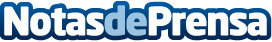 Una cita en Canadá, la nueva oportunidad para Valdelacierva ReservaValdelacierva reserva 2014, novedad incluida este mes en el Monopolio de Canadá. La revista del monopolio dedica un especial de las mejores zonas europeas y sus vinosDatos de contacto:Ricardo Barquín652778185Nota de prensa publicada en: https://www.notasdeprensa.es/una-cita-en-canada-la-nueva-oportunidad-para Categorias: Internacional Nacional Gastronomía Restauración Consumo http://www.notasdeprensa.es